The Commonwealth of MassachusettsExecutive Office of Health and Human ServicesDepartment of Public Health250 Washington Street, Boston, MA 02108-4619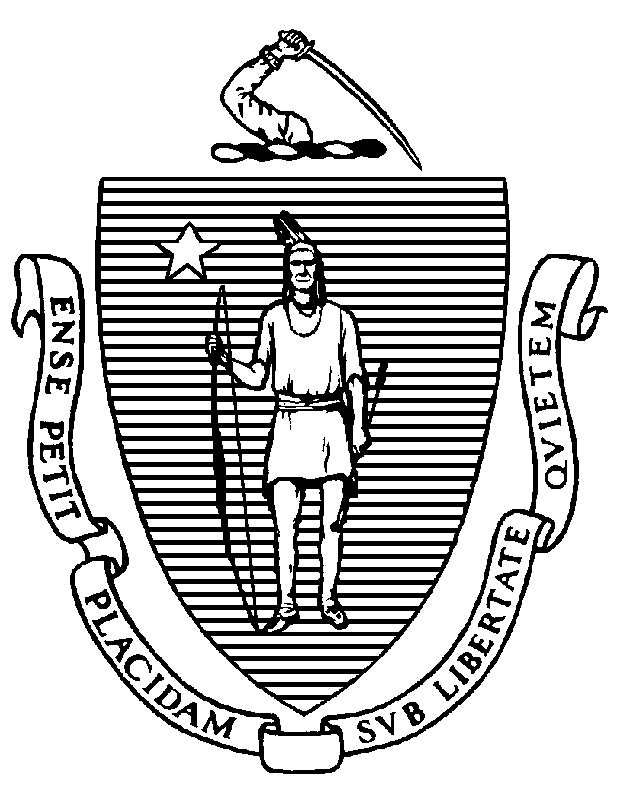 BOARD OF ALLIED HEALTH PROFESSIONSMEETING AGENDADate:  September 28, 2023					   	          	          Time: 9:00 a.m.Public meeting beginsCisco Webex VideoconferenceMeeting number: 	2538 035 6248Password: 		zN4mQWpMA84Host key: 		389162	Phone:			(617) 315-0704 or (650) 479-3208 Access Code: 		2538 035 6248Host PIN: 		2057Board businessPublic meeting minutes of July 27, 2023 – VOTE Board meeting schedule for 2024 – VOTE Monitoring InterviewAustin Callahan, 2021-001189-IT-ENF, revised 1st quarterly monitoring report – VOTE Interview of supervisor Anne WhitingApproval of proposed physical therapy compliance officer – more than three facilitiesMichelle Kofler for Valley Medical Group – VOTE Correspondence9.8.23 Email from A. Steacy re: extracorporeal shockwave therapy and physical therapist scope of practice – VOTE MonitoringAustin Callahan, 2021-001189-IT-ENF, submission of proposed continuing competence – VOTE Michael Doucette, 2022-000066-IT-ENF, submission of proposed continuing competence – VOTE Open session for topics not reasonably anticipated by the Chair 48 hours before meetingExecutive session CLOSED under G.L. c. 30A, § 21(a)(7) to comply with M.G.L. c. 4, § 7, ¶ 26(c) and G.L. c. 214, § 1B – adhering to the public records law and to preserve the confidentiality of medical record information; specifically, the Board will discuss and evaluate a monitoring request and requests for continuing competence waivers and extensions that involve medical records and information of patients.  Closed session under G.L. c. 112, § 65C to conduct investigatory conferencesAdjournment